Fizika – Marija Vučić e-mail marija.vucic@oscerin.comRAD NA KOSINIPročitati u udžbeniku na str. 104. i 105.., naučiti, a potom u bilježnicu prepisati: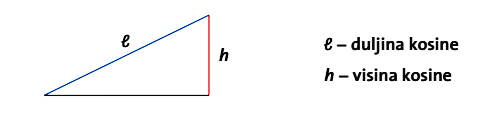 F · ℓ = G · h.Koliko dugačku dasku radnici moraju upotrijebiti da bi s pomoću nje mogli podignuti teret težine 1 200 N na visinu 1,2 m ako na njega djeluju silom od 400 N? Trenje uz kosinu ćemo zanemariti.       Rj. Odgovoriti na pitanja:Što je kosina i čemu služi?Odredi rad pri podizanju bale sijena težine 100 N na visinu 1,5 ako je dižemo okomito u odnosu na tlo. Kolikom bismo je silom morali gurati duž kosine duljine 3 m da bismo je podignuli na tu visinu?